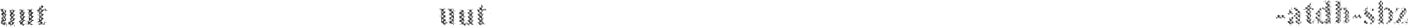 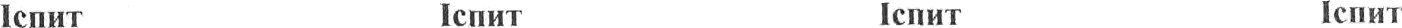 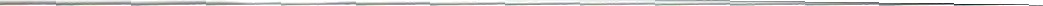 Затверджую ректор з HПP Алфьоров О.І.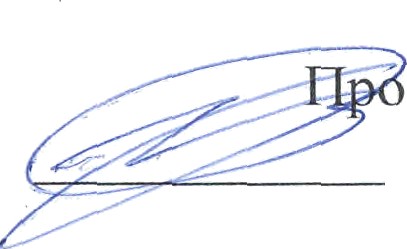 Р О З К Л А Д    ЗАЛІКОВО-ЕКЗАМЕНАЦІЙНОЇ СЕСІЇФакультету агрономії та захисту рослин за спеціальностями: 101 Екологія, 201 Агрономія студентів 3 курсу  в першому семестрі 2021-2022 навчального року(13.12.21-24.12.21)А-вул. Алчевських, 44                                                                       Моск. – пр. Московський, 45Мир – вул. Мироносицька, 92                                                          Р – вул. Різдвяна, 19ЛК – пр. Московський, 45 (лабораторний корпус)                      Ю – пр. Ювілейний, 65 Г К – вул. Клочківська, 333                  Керівник навчального відділу 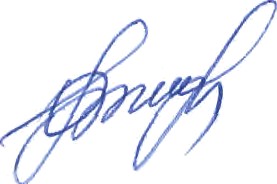                                                    Біляєва О.С.Дата, деньЕк19-3б + Ек21-3бпр(38 Ек + 38 Екпр)Аг19-4б+Аг20-4бпр.(39 Аг+39Агпр)Понеділок13.12.2021КонсультаціяНормування антропогенного навантаження на навколишнє середовище  219 пр. Московський, 45meet.google.com/wvx-agyx-agq13-00КонсультаціяСільськогосподарська фітопатологія та ентомологія 217 пр. Московський, 45meet.google.com/khy-hfdq-jzz13-00Вівторок14.12.2021ІспитНормування антропогенного навантаження на навколишнє середовище 19 пр. Московський, 45meet.google.com/wvx-agyx-agq9-00ІспитСільськогосподарська фітопатологія та ентомологія 217 пр. Московський, 45meet.google.com/khy-hfdq-jzz9-00Середа15.12.2021Четвер16.12.2021КонсультаціяМоніторинг та дистанційні методи контролю навколишнього середовища 203 пр. Московський, 45meet.google.com/kdj-nsqb-jik13-00КонсультаціяЗемлеробство 404 пр. Московський, 45meet.google.com/teh-apyd-uvw13-00П’ятниця17.12.2021ІспитМоніторинг та дистанційні методи контролю навколишнього середовища 203 пр. Московський, 45meet.google.com/kdj-nsqb-jik9-00ІспитЗемлеробство404 пр. Московський, 45meet.google.com/teh-apyd-uvw9-00Субота18.12.2021Понеділок20.12.2021КонсультаціяПрограмування врожаїв 402 пр. Московський, 45meet.google.com/teh-apyd-uvw13-00КонсультаціяРослинництво 13-00 219 пр. Московський, 45meet.google.com/dcj-ndhw-ixxВівторок21.12.2021ІспитПрограмування врожаїв 402 пр. Московський, 45meet.google.com/teh-apyd-uvw9-00ІспитРослинництво 9-00 219 пр. Московський, 45meet.google.com/wqc-vjmn-oykСереда22.12.2021Четвер23.12.2021КонсультаціяПсихологія продажів та переговоріввул. Алчевських, 4413-00П’ятниця24.12.2021ІспитПсихологія продажів та переговоріввул. Алчевських, 449-00ЗалікиІноземна мова. Technical and Business CommunicationЕкологічне право та природоохоронне законодавствоДіловодство та документообіг в екологічній діяльності підприємствОхорона праці та екологічна безпека агровиробництвТехноекологія та урбоекологіяЗалікиІноземна мова. Technical and Business CommunicationЕкологічне право та природоохоронне законодавствоДіловодство та документообіг в екологічній діяльності підприємствОхорона праці та екологічна безпека агровиробництвТехноекологія та урбоекологіяЗалікиМашиновикористання в системах точного землеробстваПсихологія продажів та переговорівІноземна мова. Technical and Business CommunicationЕкономіка і організація аграрного бізнесуТехнологія зберігання і переробки продукції рослинництва